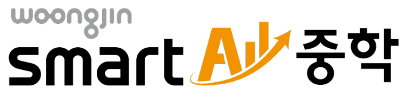 강사 지원서▣ 학력사항▣ 오프라인 경력사항▣ 온라인 경력사항▣ 저서 및 특이 경력▣ 지원 동기* 이상의 기재 사항은 사실과 다름없이 본인이 작성하였으며, 허위 사실이 발견될 경우 채용 취소 등 귀사의 처분에 일체 이의를 제기하지 않겠습니다.* 회사는 상기 개인정보에 대하여 회사의 인력풀에 저장하고, 채용이 필요한 경우 해당 인력풀에서 상시 채용을 위하여 이용합니다. 지원자는 개인정보 수집 및 이용에 동의하지 않을 권리가 있으며, 동의를 거부할 경우 채용 심사가 불가하여 입사지원을 하실 수 없습니다.* 수집 항목에 대한 수집 및 이용에 동의합니다.년    월    일  (인)사진담당 과목사진성명사진생년월일년    월    일 (양력/음력)사진주소사진핸드폰번호사진E-mail입학년월졸업년월출신학교전공졸업여부소재지고등학교대학교대학원학원명 (지역)근무 기간대상 학년 및 강의 내용~~~~회사명진행 기간대상 학년 및 강의 내용~~~개인정보 수집/이용 동의□ 동의합니다.     □ 동의하지 않습니다.